Afgánský chrt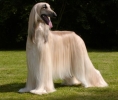 Airedale terier (Erdelteriér)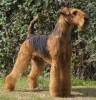 Akita Inu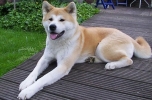 Aljašský malamut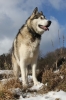 Americký kokršpaněl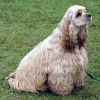 Americký stafordšírský terier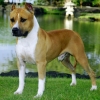 Anglický buldok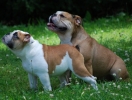 Anglický kokršpaněl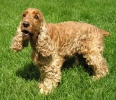 Anglický mastif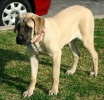 Anglický setr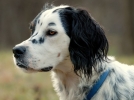 Anglický špringršpaněl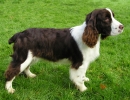 Ardenský bouvier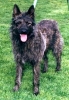 Argentinská doga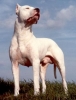 Australská kelpie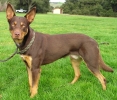 Australský honácký pes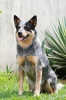 Australský ovčák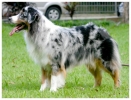 Azavak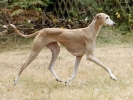 Barzoj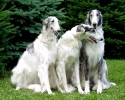 Basenji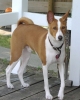 Baset Hound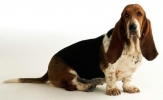 Bavorský barvář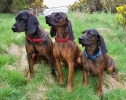 Beauceron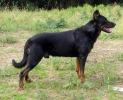 Bedlington terier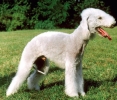 Belgický ovčák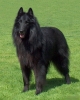 Bernský salašnický pes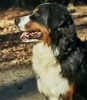 Bígl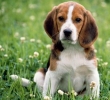 Bílý švýcarský ovčák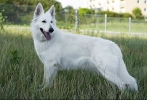 Bišonek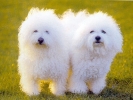 Bloodhound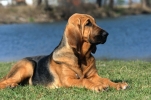 Bobtail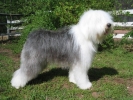 Boloňský psík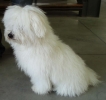 Border kolie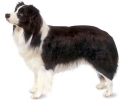 Brakýř jezevčíkovitý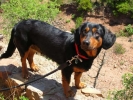 Brazilská fila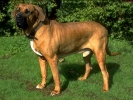 Bretaňský ohař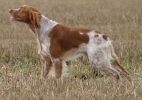 Briard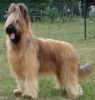 Bullmastif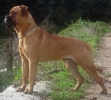 Bulteriér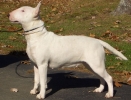 Čau čau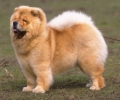 Československý vlčák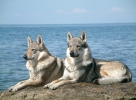 Český fousek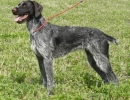 Český teriér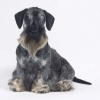 Čínský chocholatý pes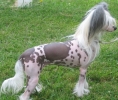 Čivava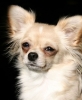 Dalmatin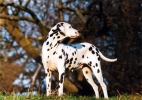 Dobrman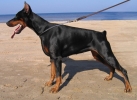 Estrelský pastevecký pes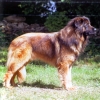 Faraónský pes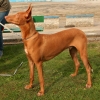 Flat Coated Retriever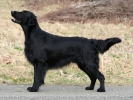 Foxterier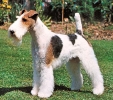 Francouzský buldoček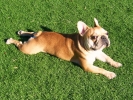 Grifonek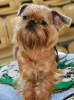 Grónský pes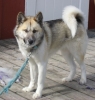 Hannoverský barvář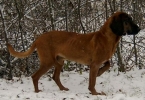 Chodský pes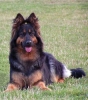 Irský setr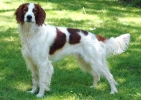 Irský vlkodav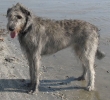 Jack Russel Teriér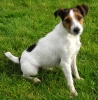 Jezevčík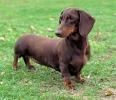 Kavkazský pastevecký pes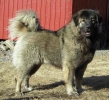 King Charles španěl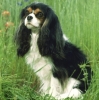 Knírač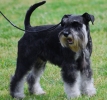 Kolie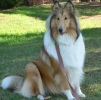 Komondor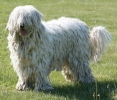 Labradorský retrívr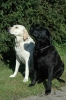 Leonberger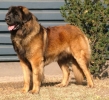 Lhasa apso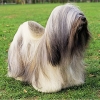 Lvíček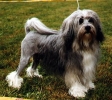 Maďarský ohař krátkosrstý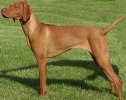 Maltézský psík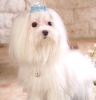 Mops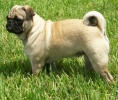 Německá doga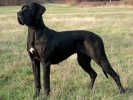 Německý boxer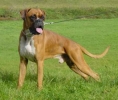 Německý dlouhosrstý ohař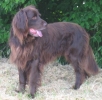 Německý krátkosrstý ohař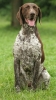 Německý křepelák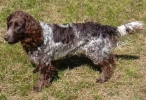 Německý lovecký terier (Jagdteriér)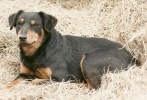 Německý ovčák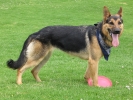 Německý pinč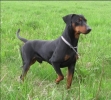 Německý špic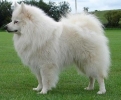 Novofundlandský pes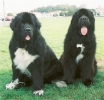 Papilon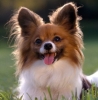 Pekingský palácový psík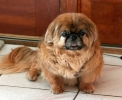 Peruánský naháč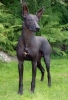 Portugalský vodní pes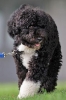 Pražský krysařík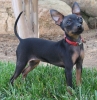 Pudl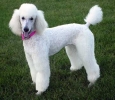 Puli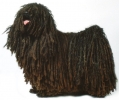 Pumi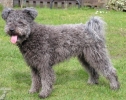 Pyrenejský mastin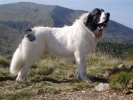 Pyrenejský ovčák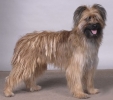 Rhodéský ridgeback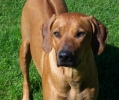 Rotvajler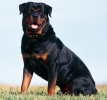 Saluki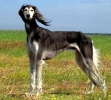 Samojed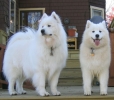 Sheltie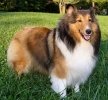 Shiba Inu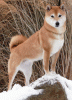 Sibiřský husky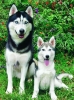 Skotský setr, Gordonsetr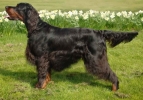 Slovenský čuvač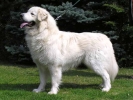 Stafordšírský bullterier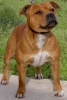 Svatobernardský pes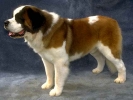 Šarpej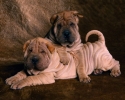 Španělský mastin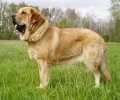 Španělský vodní pes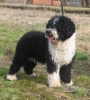 Štýrský brakýř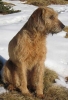 Thajský ridgeback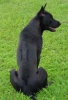 Tibetská doga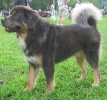 Trpasličí pinč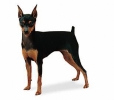 Velký švýcarský salašnický pes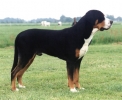 Velškorgi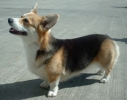 Velššpringršpaněl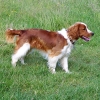 Výmarský ohař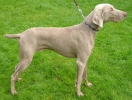 Welsh terier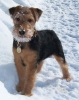 Whippet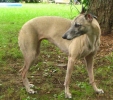 Yorkšírský terier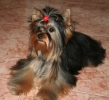 Zlatý retrívr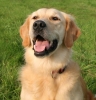 